Об утверждении Методики определения сметной стоимости строительства или реконструкции объектов капитального строительства, расположенных за пределами территории Российской ФедерацииМИНИСТЕРСТВО СТРОИТЕЛЬСТВА И ЖИЛИЩНО-КОММУНАЛЬНОГО ХОЗЯЙСТВА РОССИЙСКОЙ ФЕДЕРАЦИИПРИКАЗот 15 июня 2020 года N 317/прОб утверждении Методики определения сметной стоимости строительства или реконструкции объектов капитального строительства, расположенных за пределами территории Российской ФедерацииВ соответствии с пунктом 33 статьи 1, пунктом 7.5 части 1 статьи 6, частью 3 статьи 8.3 Градостроительного кодекса Российской Федерации (Собрание законодательства Российской Федерации, 2005, N 1, ст.16; 2020, N 17, ст.2725), подпунктом 5.4.23_1 пункта 5 Положения о Министерстве строительства и жилищно-коммунального хозяйства Российской Федерации, утвержденного постановлением Правительства Российской Федерации от 18 ноября 2013 г. N 1038 (Собрание законодательства Российской Федерации, 2013, N 47, ст.6117; 2020, N 7, ст.831),
приказываю:
Утвердить прилагаемую Методику определения сметной стоимости строительства или реконструкции объектов капитального строительства, расположенных за пределами территории Российской Федерации.

Министр
В.В.ЯкушевЗарегистрировано
в Министерстве юстиции
Российской Федерации
7 декабря 2020 года,
регистрационный N 61317
Методика определения сметной стоимости строительства или реконструкции объектов капитального строительства, расположенных за пределами территории Российской ФедерацииУТВЕРЖДЕНА
приказом Министерства строительства
и жилищно-коммунального хозяйства
Российской Федерации
от 15 июня 2020 года N 317/прI. Общие положения1. Методика определения сметной стоимости строительства или реконструкции объектов капитального строительства, расположенных за пределами территории Российской Федерации (далее - Методика), предназначена для определения сметной стоимости строительства или реконструкции объектов капитального строительства, расположенных за пределами территории Российской Федерации и финансируемых с привлечением средств бюджетов бюджетной системы Российской Федерации, средств юридических лиц, созданных Российской Федерацией, субъектами Российской Федерации, муниципальными образованиями, юридических лиц, доля в уставных (складочных) капиталах которых Российской Федерации, субъектов Российской Федерации, муниципальных образований составляет более 50 процентов, при подготовке проектной и (или) иной технической документации, и в иных случаях, если это предусмотрено федеральным законом или договором (далее - сметная стоимость строительства).
2. По решению заказчика отдельные положения Методики применяются при определении сметной стоимости капитального ремонта объектов капитального строительства, расположенных за пределами территории Российской Федерации и финансируемых с привлечением средств бюджетов бюджетной системы Российской Федерации, средств юридических лиц, созданных Российской Федерацией, субъектами Российской Федерации, муниципальными образованиями, юридических лиц, доля в уставных (складочных) капиталах которых Российской Федерации, субъектов Российской Федерации, муниципальных образований составляет более 50 процентов.
3. Сметная стоимость строительства определяется при подготовке сметной документации на строительство или реконструкцию объектов капитального строительства в составе проектной документации, разрабатываемой в соответствии с Положением о составе разделов проектной документации и требованиях к их содержанию, утвержденным постановлением Правительства Российской Федерации от 16 февраля 2008 г. N 87 (Собрание законодательства Российской Федерации, 2008, N 8, ст.744; 2020, N 18, ст.2916) (далее - Положение N 87), если иной состав проектной документации не установлен законодательством страны строительства, межправительственным соглашением и (или) иным документом, устанавливающим условия строительства.
4. В сметной стоимости строительства учитываются затраты, необходимые для осуществления строительства или реконструкции, относимые на капитальные вложения.
5. Сметная стоимость строительства учитывает стоимость строительных работ, работ по монтажу оборудования (далее - стоимость строительно-монтажных работ), стоимость оборудования и прочие затраты (в том числе стоимость пусконаладочных работ).

Стоимость строительно-монтажных работ включает сметные прямые затраты, накладные расходы и сметную прибыль.

Сметные прямые затраты учитывают сметные цены материалов, изделий, конструкций, затрат труда работников в строительстве, эксплуатации машин и механизмов (далее - строительные ресурсы), определенные с учетом количественных показателей расхода строительных ресурсов.
6. Сметная стоимость строительства определяется на основании сметной документации, в уровне цен, сложившихся ко времени составления сметной документации (далее - текущий уровень цен). Сметная документация разрабатывается с использованием:
а) сметных нормативов, сведения о которых включены в федеральный реестр сметных нормативов, формируемый в соответствии с Порядком формирования и ведения федерального реестра сметных нормативов, утвержденным приказом Министерства строительства и жилищно-коммунального хозяйства Российской Федерации от 24 октября 2017 г. N 1470/пр (зарегистрирован Министерством юстиции Российской Федерации 14 мая 2018 г., регистрационный N 51079) (далее соответственно - российские сметные нормативы, ФРСН);
б) нормативов и показателей, применяемых при определении стоимости строительства или реконструкции объекта капитального строительства на территории страны строительства, третьих стран и (или) сообществах стран, размещенных (опубликованных) в открытых источниках и (или) доступных для ознакомления (приобретения), предоставляемых на безвозмездной и (или) платной основе, источники информации о которых согласованы заказчиком (далее - иностранные сметные нормативы и показатели);
в) информации о сметных ценах строительных ресурсов и оборудования, а также иных ценовых показателях, в том числе работ, услуг (российских, в стране строительства, в третьих странах), информации о размере и (или) стоимости отдельных видов прочих затрат (российских, в стране строительства), не относящихся к сметной стоимости строительно-монтажных работ, но учитываемых в сметной стоимости строительства.

При отсутствии российских сметных нормативов, иностранных нормативов и показателей допускается определение сметной стоимости по наиболее экономичному варианту, определенному методом конъюнктурного анализа на основании сбора информации о ценах на аналогичные виды работ, услуги, строительные ресурсы и оборудование, в том числе с учетом исходных данных, представленных или согласованных заказчиком (далее - конъюнктурный анализ). Информация о ценах на аналогичные работы, услуги и строительные ресурсы и оборудование определяется в текущем уровне цен с учетом сопоставимости условий выполнения работ, оказания услуг, характеристик строительных ресурсов и оборудования.
7. При проведении конъюнктурного анализа используется информация не менее трех (при наличии) источников данных о ценах, в том числе поставщиков, производителей работ, услуг, строительных ресурсов и оборудования. По работам, услугам, строительным ресурсам и оборудованию, информация по которым принимается на основании одного источника данных, в том числе представленной единственным поставщиком, производителем, стоимость принимается на основании данных указанного источника.
8. В качестве источников данных для проведения конъюнктурного анализа используются общедоступная информация о ценах работ, услуг, строительных ресурсов и оборудования или полученная по запросу заказчика у подрядчиков, поставщиков, производителей, выполняющих аналогичные работы, оказывающих аналогичные услуги, осуществляющих производство, поставку аналогичных строительных ресурсов и оборудования, а также информация, полученная в результате размещения в открытых источниках запросов цен работ, услуг, строительных ресурсов и оборудования.
9. При проведении конъюнктурного анализа используются данные, заверенные подписями уполномоченных лиц подрядчиков, поставщиков, производителей или подписанные заказчиком, с указанием дат и (или) сроков действия ценовых предложений, полученных из следующих источников: коммерческие предложения, прайс-листы и другие документы, содержащие информацию о стоимости, в том числе размещенные в информационно-телекоммуникационной сети "Интернет" на официальных сайтах производителей, поставщиков или полученные по запросу (официальное письмо, электронная почта, факс), данные электронных торговых площадок и котировок товарно-сырьевых бирж, результаты конкурсов, аукционов и данные, указанные в договорах (контрактах), которые исполнены и по которым не взыскивались неустойки (штрафы, пени) в связи с неисполнением или ненадлежащим исполнением обязательств, предусмотренных этими договорами (контрактами), а также данные государственной статистической отчетности.
10. Рекомендуемый образец оформления результатов конъюнктурного анализа приведен в Приложении N 1 к Методике.

II. Состав сметной документации и требования к ее оформлению11. Для определения сметной стоимости строительства разрабатывается сметная документация и пояснительная записка к сметной документации в соответствии с Положением N 87, если иной состав сметной документации не установлен законодательством страны строительства, межправительственным соглашением и (или) иным документом, устанавливающим условия строительства.
12. В составе сметной документации разрабатываются следующие сметные расчеты:
а) сводка затрат (при необходимости);
б) сводный сметный расчет стоимости строительства;
в) объектные сметные расчеты (сметы);
г) локальные сметные расчеты (сметы);
д) сметные расчеты на отдельные виды затрат.
13. Сметные расчеты разрабатываются в текущем уровне цен.
14. К сметной документации прилагаются и являются ее неотъемлемой частью:
а) разделительная ведомость объемов работ;
б) сводная ресурсная ведомость;
в) обосновывающие документы.
15. В разделительной ведомости объемов работ указывается распределение предполагаемых к выполнению видов и объемов работ между привлекаемыми для выполнения работ по строительству или реконструкции юридическими лицами, зарегистрированными на территории Российской Федерации (далее - российский подрядчик) и зарегистрированными на территории страны строительства и (или) третьих стран (далее - иностранный подрядчик), на основании данных межправительственных соглашений и иных документов. Рекомендуемый образец оформления разделительной ведомости объемов работ приведен в Приложении N 6 к Методике.
16. В сводной ресурсной ведомости указываются перечень и объемы строительных ресурсов и оборудования. Сводная ресурсная ведомость разрабатывается на основании локальных сметных расчетов (смет) по объекту капитального строительства с указанием объемов строительных ресурсов и оборудования, поставляемых из Российской Федерации, страны строительства и третьих стран. Рекомендуемый образец оформления ресурсной ведомости приведен в Приложении N 7 к Методике.
17. Каждому сметному расчету присваивается шифр, содержащий буквенное обозначение и номер.

Буквенное обозначение отражает вид сметного расчета (сметы):

СР - сметный расчет на отдельные виды затрат;

ЛСР (ЛС) - локальный сметный расчет (смета);

ОСР (ОС) - объектный сметный расчет (смета);

ССРСС - сводный сметный расчет стоимости строительства.

Сквозная нумерация сметных расчетов на отдельные виды затрат производится целыми числами в порядке их включения в сметную документацию. Например, СР-1.

Номер локального сметного расчета (сметы) содержит три группы цифр: первые две группы цифр соответствуют номеру объектного сметного расчета (сметы), третья группа цифр - порядковому номеру локального сметного расчета (сметы) в объектном сметном расчете (смете). Например, ЛС-02-01-01.

Номер объектного сметного расчета (сметы) содержит две группы цифр: первые две цифры соответствуют номеру главы сводного сметного расчета, вторые две цифры - порядковому номеру строки в главе сводного сметного расчета стоимости строительства. Например, ОС-02-01.

Сводный сметный расчет стоимости строительства содержит буквенное обозначение - ССРСС. В случае, когда подготовка проектной документации по инициативе заказчика осуществляется применительно к отдельным этапам строительства, сводному сметному расчету стоимости строительства присваивается также номер этапа строительства.

Сводке затрат не присваивается буквенное обозначение и порядковый номер.

Нумерация сметных расчетов может быть дополнена группой цифр, соответствующих номеру этапа строительства.
18. Сметные расчеты разрабатываются на основании проектной документации, включающей ведомости объемов работ с указанием наименований работ, их единиц измерения и количества, расчета объемов работ и расхода материальных ресурсов, разработанные российской или иностранной организацией, осуществляющей подготовку проектной документации, разделительной ведомости объемов работ, прочих исходных данных, необходимых для определения сметной стоимости строительства.
19. Локальные сметные расчеты (сметы) разрабатываются на конструктивные решения и (или) комплексы и (или) виды работ в соответствии с технологической последовательностью выполнения работ и с учетом условий их выполнения, а также на основании данных о распределении предполагаемых к выполнению видов и объемов работ между российскими и иностранными подрядчиками.
20. Сметные расчеты на отдельные виды затрат разрабатываются для определения сметной стоимости затрат, не учтенных сметными нормативами, включаемых в сметные расчеты и учитываемых при формировании сметной стоимости строительных ресурсов и оборудования, прочих затрат. К ним относятся:
а) затраты на перевозку строительных ресурсов и оборудования;
б) затраты на транспортировку машин и механизмов;
в) затраты, связанные с командированием рабочих, выполняющих работы по строительству;
г) затраты на осуществление контроля иностранными лицензированными специалистами за соответствием работ по строительству или реконструкции объекта капитального строительства градостроительным требованиям и нормативам страны строительства и подготовки пакета документов для получения разрешения на строительство, эксплуатацию (при необходимости);
д) затраты на специальную проверку оборудования и комплектующих, поставляемых на объект капитального строительства;
е) другие необходимые для осуществления строительства или реконструкции затраты, в том числе затраты, приведенные в Приложении N 1 к Методике.
21. Объектные сметные расчеты (сметы) разрабатываются на отдельные объекты капитального строительства и включают итоговые стоимостные показатели локальных сметных расчетов (смет).

Объектные сметные расчеты (сметы) составляются с выделением по каждой строке сметной стоимости работ, выполняемых российскими и иностранными подрядчиками.
22. Сводный сметный расчет стоимости строительства разрабатывается на основании итоговых стоимостных показателей объектных и локальных сметных расчетов (смет), а также сметных расчетов на отдельные виды затрат в целом на объект (объекты) капитального строительства, строительство или реконструкция которого осуществляется на основании единой проектной документации, или на отдельный этап строительства.

Сводный сметный расчет стоимости строительства составляется с выделением по каждому виду затрат и объекту капитального строительства сметной стоимости работ (услуг), выполняемых российскими и иностранными подрядчиками.
23. Сводка затрат разрабатывается на основании данных сводных сметных расчетов, когда проектной документацией на строительство объектов капитального строительства производственного назначения предусматривается строительство объектов капитального строительства непроизводственного назначения.
24. Сметная стоимость строительства в сметных расчетах определяется в валюте, используемой для формирования цены контракта и расчетов с подрядчиками (далее - валюта контракта). Вид валюты контракта устанавливается заказчиком.
25. Сметная стоимость выполнения работ (оказания услуг) определённая в валютах, отличных от валюты контракта, пересчитывается в валюту контракта по курсу Центрального банка Российской Федерации, действующему на дату, определенную заказчиком.
26. Стоимость работ (услуг), выполненных и оплаченных до разработки сметных расчетов, включается в сводный сметный расчет стоимости строительства по фактической стоимости, пересчитанной в валюту контракта по курсу Центрального банка Российской Федерации, действующему на дату оплаты таких работ (услуг).
27. Результаты вычислений (построчные) и итоговые данные в локальных сметных расчетах (сметах) и сметных расчетах на отдельные виды затрат приводятся с округлением до целых единиц, в объектных сметных расчетах (сметах), сводном сметном расчете стоимости строительства и сводке затрат показываются в тысячах с округлением до двух знаков после запятой.

III. Порядок составления локальных сметных расчетов (смет)28. Рекомендуемый образец оформления локальных сметных расчетов (смет) приведен в Приложении N 2 к Методике.
29. Для учета конструктивных особенностей объекта капитального строительства и технологических процессов в локальных сметных расчетах (сметах) формируются разделы.
30. Определение сметной стоимости работ в локальных сметных расчетах (сметах) производится в текущем уровне цен ресурсным методом в соответствии с положениями сметных нормативов, сведения о которых включены в ФРСН, на основании необходимой для реализации проектного решения потребности в строительных ресурсах, выраженной в натуральных показателях, и данных о сметной стоимости строительных ресурсов и оборудования.
31. В качестве исходных данных для определения сметных прямых затрат в локальных сметных расчетах (сметах) выделяют следующие показатели строительных ресурсов и оборудования:
а) затраты труда рабочих, с указанием среднего разряда работы или квалификационного состава рабочих, звена пусконаладочного персонала, выраженные в человеко-часах (далее - чел.-ч);
б) затраты труда машинистов, выраженные в чел.-ч;
в) потребность в машинах и механизмах, выраженные в машино-часах (далее - маш.-ч);
г) потребность в материалах, изделиях и конструкциях (далее - материальные ресурсы) в натуральных единицах измерения (м, м, м, т, кг и тому подобное);
д) потребность в оборудовании в натуральных единицах измерения (штука, комплект, тонна и тому подобное).
32. Для определения потребности в строительных ресурсах и оборудовании используются сметные нормы, сведения о которых включены ФРСН, а также перечень и объемы работ, предусмотренные проектной документацией.

При отсутствии российских сметных норм на предусмотренные проектной документацией технологии выполнения работ, данные о строительных ресурсах (перечень, характеристики и расход) принимаются на основании иностранных нормативов и показателей, при их отсутствии - на основании расчета в соответствии с данными проектной документации.

IV. Порядок определения размера средств на оплату труда рабочих33. Сметная стоимость оплаты труда рабочих определяется на основании потребности в трудовых ресурсах и сметных цен на затраты труда.
34. Потребность в трудовых ресурсах определяется с учетом положений пункта 32 Методики и данных о затратах труда российских и иностранных рабочих, принимаемых на основании разделительной ведомости объемов работ.
35. Сметные цены на затраты труда определяются отдельно для российских и иностранных рабочих.
36. Сметные цены на затраты труда российских рабочих определяются в соответствии со сметными нормативами, сведения о которых включены в ФРСН, на основании данных федеральной государственной информационной системы ценообразования в строительстве (далее - ФГИС ЦС) исходя из среднемесячного размера оплаты труда рабочего первого разряда, занятого в строительной отрасли, для целей определения сметной стоимости строительства в отношении соответствующих объектов капитального строительства, установленного федеральными органами исполнительной власти, органами исполнительной власти субъектов Российской Федерации, юридическими лицами, указанными в пункте 22 Правил мониторинга цен строительных ресурсов, утвержденных постановлением Правительства Российской Федерации от 23 декабря 2016 г. N 1452 (Собрание законодательства Российской Федерации, 2017, N 1, ст.184; 2019, N 21, ст.2566).

До размещения данных в ФГИС ЦС для расчета сметных цен на затраты труда принимается размер оплаты труда по Московской области.
37. При расчете размера оплаты труда российских рабочих дополнительно учитываются отдельные затраты, установленные трудовым законодательством Российской Федерации и страны строительства, к которым относятся гарантии и компенсации (доплаты и надбавки компенсационного характера), связанные с условиями пребывания в стране строительства на период строительства или реконструкции объекта капитального строительства.
38. Сметные цены на затраты труда иностранных рабочих определяются в зависимости от их квалификации на основании информации, предоставляемой заказчиком. При отсутствии указанной информации сметные цены на такие затраты труда принимаются на основании расчета по статистическим данным уполномоченных государственных органов или негосударственных организаций страны строительства, а также других открытых официальных источников информации.

Сметные цены на затраты труда иностранных рабочих включают все затраты, определенные трудовым законодательством страны строительства.

В случае если сметные цены на затраты труда иностранных рабочих учитывают затраты, относимые на накладные расходы, сметную прибыль и (или) прочие затраты, то при определении сметной стоимости строительства необходимо исключить двойной учет отдельных расходов.
39. В случае если трудовым законодательством страны строительства определен обязательный минимум оплаты труда рабочих, вне зависимости от их гражданства, и размер оплаты труда для расчета сметных цен на затраты труда, определяемый в соответствии с пунктом 36 Методики, ниже указанного минимума, то для расчета сметных цен на затраты труда принимается минимум оплаты труда рабочих, установленный трудовым законодательством страны строительства.

V. Порядок определения сметной стоимости эксплуатации машин и механизмов40. Сметная стоимость эксплуатации машин и механизмов определяется в соответствии с пунктом 32 Методики и сметных цен на эксплуатацию машин и механизмов.
41. Сметные цены на эксплуатацию машин и механизмов определяются на основании данных конъюнктурного анализа цены аренды (лизинга) машин и механизмов в соответствии с положениями пунктов 6-9 Методики.

При отсутствии данных для проведения конъюнктурного анализа сметные цены на эксплуатацию машин и механизмов определяются расчетным способом.
42. При наличии в проекте организации строительства (далее - ПОС) указаний о конкретных производителях, поставщиках машин и механизмов сметные цены на их эксплуатацию принимаются по цене аренды, установленной таким производителем, поставщиком, либо определяются расчетным способом с использованием информации о цене реализации таких машин и механизмов, указанных производителем, поставщиком.
43. Формирование сметных цен на эксплуатацию машин и механизмов расчетным способом выполняется в соответствии со сметными нормативами, сведения о которых включены в ФРСН, с учетом положений настоящего пункта.

При расчете сметных цен на эксплуатацию машин и механизмов отпускная цена для расчета амортизации определяется как средняя арифметическая величина на основании информации о ценах реализации машин и механизмов по данным не менее двух производителей, поставщиков:

- находящихся на территории Российской Федерации - в случае ввоза машин и механизмов из Российской Федерации;

- находящихся на территории страны строительства или третьих стран - в случае приобретения машин и механизмов в стране строительства или третьих странах.

По машинам и механизмам, информацию по которым представляет единственный производитель, поставщик, отпускная цена принимается равной цене реализации таких машин и механизмов единственным производителем, поставщиком.

Стоимость материальных ресурсов для обслуживания машин и механизмов, выраженных в натуральных измерителях, определяется в соответствии с положениями пункта 51 Методики.
44. При определении сметных цен на эксплуатацию машин и механизмов расчетным способом затраты на транспортировку машин и механизмов на объект капитального строительства и обратно включаются в локальные сметные расчеты (сметы) дополнительно с учетом цен на данные услуги, определяемых в соответствии с положениями пунктов 6-9 Методики.

Сметная стоимость транспортировки машин и механизмов определяется с учетом условий строительства, в том числе количества и квалификационного состава рабочих, занятых на транспортировке, способа и расстояния транспортировки, затрат на монтаж, демонтаж, погрузку, разгрузку с учетом необходимости применения для этих целей машин и механизмов, и других обоснованных затрат.
45. Если нормативными правовыми актами страны строительства предусматриваются отдельные расходы, связанные с эксплуатацией машин и механизмов и не учтенные в сметной цене эксплуатации, то такие затраты включаются в локальные сметные расчеты (сметы) дополнительно по наиболее экономичному варианту, определенному на основании данных конъюнктурного анализа в соответствии с положениями пункта 7 Методики.

В сметную стоимость эксплуатации машин и механизмов дополнительно включаются затраты на уплату пошлин, налогов, сборов и других таможенных расходов при перевозке через государственную границу, затрат на страхование в пути следования и прочих расходов, определенных законодательством Российской Федерации, страны строительства и третьих стран (при пересечении их государственной границы).
46. В случае если проектной документацией предусмотрено применение машин и механизмов с производительностью, отличающейся от учтенной сметными нормативами, то время эксплуатации таких, а также сопутствующих машин и механизмов, и затрат труда рабочих принимается на основании проектной документации.
47. Определение сметной стоимости эксплуатации машин и механизмов на принятую единицу измерения в порядке, приведенном в пунктах 41-45 Методики, выполняется для ценообразующих машин и механизмов, преобладающих по сметной стоимости и составляющих не менее 80 процентов от общей сметной стоимости эксплуатации всех машин и механизмов.

Отнесение машин и механизмов к ценообразующим производится при разработке сводной ресурсной ведомости в следующем порядке:
а) определяется общая сметная стоимость каждой машины и механизма ресурса исходя из времени эксплуатации и данных о текущей сметной цене машин и механизмов, рассчитанной для Московской области за отчетный период, размещаемой в ФГИС ЦС (далее - базовая сметная цена машин и механизмов);
б) производится ранжирование по общей сметной стоимости каждой машины и механизма в порядке убывания;
в) определяются ценообразующие машины и механизмы.

Сметная стоимость эксплуатации машин и механизмов, не отнесенных к ценообразующим, рассчитывается как произведение базовой сметной цены машины или механизма на коэффициент , определяемый по формуле (1):

где:

 - общая сметная стоимость эксплуатации ценообразующих машин и механизмов, определенная для объекта капитального строительства с учетом количества машин и механизмов, руб.;

 - общая сметная стоимость эксплуатации ценообразующих машин и механизмов, определенная с применением базовых сметных цен машин и механизмов с учетом их количества, руб.

До размещения в ФГИС ЦС текущих сметных цен на строительные ресурсы отнесение машин и механизмов к ценообразующим производится в базисном уровне цен с использованием отдельных составляющих федеральных единичных расценок - расценок на эксплуатацию строительных машин и автотранспортных средств (далее - ФСЭМ), информация о которых включена в ФРСН.

В случае если после размещения в ФГИС ЦС текущих сметных цен на строительные ресурсы по отдельным машинам и механизмам отсутствуют данные о базовых сметных ценах, то их текущие сметные цены определяются как произведение расценок на эксплуатацию таких машин и механизмов, учтенных сборниками ФСЭМ в базисном уровне цен, на индексы к группам соответствующих однородных машин и механизмов, информация о которых включена в ФРСН.

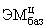 VI. Порядок определения стоимости материальных ресурсов48. Сметная стоимость материальных ресурсов в локальном сметном расчете (смете) определяется на основании их потребности, рассчитываемой в соответствии с пунктом 32 Методики, и сметной стоимости на принятую единицу измерения.
49. Количество материальных ресурсов, расход которых зависит от проектных решений, включается в локальные сметные расчеты (сметы) на основании данных проектной документации с учетом трудноустранимых потерь и отходов, определяемых согласно положениям соответствующих сметных нормативов, сведения о которых включены в ФРСН.
50. Сметная стоимость материальных ресурсов на принятую единицу измерения учитывает все затраты, указанные в сметных нормативах, сведения о которых включены в ФРСН, и включает сметную цену, заготовительно-складские расходы и стоимость их перевозки.

В сметную стоимость материальных ресурсов дополнительно включаются затраты на уплату пошлин, налогов, сборов и других таможенных расходов при перевозке через государственную границу, затрат на страхование в пути следования и прочих расходов (лицензирование, сертификация и тому подобное), определенных законодательством Российской Федерации, страны строительства и третьих стан (при пересечении их государственных границ).
51. Сметная цена материальных ресурсов принимается в зависимости от страны их производства:
а) для материальных ресурсов, приобретаемых на территории Российской Федерации, - на основании расчета сметной цены с учетом информации, размещенной в ФГИС ЦС. До размещения информации в ФГИС ЦС сметная цена материальных ресурсов, приобретаемых на территории Российской Федерации, принимается на основании подпункта "б" настоящего пункта;
б) для материальных ресурсов, приобретаемых в стране строительства или третьих странах, - на основании данных конъюнктурного анализа стоимости в соответствии с положениями пунктов 6-9 Методики.

Заготовительно-складские расходы определяются в процентах от сметной цены материальных ресурсов в размерах, установленных сметными нормативами, сведения о которых включены в ФРСН.

Затраты на перевозку материальных ресурсов по территории Российской Федерации рассчитываются в порядке, определенном для затрат на доставку грузов для строительства или реконструкции в соответствии со сметными нормативами, сведения о которых включены в ФРСН, на основании информации, размещенной в ФГИС ЦС. До размещения информации в ФГИС ЦС стоимость перевозки приобретаемых на территории Российской Федерации материальных ресурсов определяется в соответствии с положениями пунктов 6-9 Методики.

Затраты на перевозку материальных ресурсов по территории страны строительства и третьих стран рассчитываются на основании данных конъюнктурного анализа цен на данные услуги на территории страны строительства и третьих стран в соответствии с положениями пунктов 6-9 Методики.

В стоимость перевозки материальных ресурсов дополнительно включаются расходы в пунктах отправления и назначения, в том числе затраты, связанные с погрузкой, разгрузкой и хранением. Указанные затраты определяются расчетом по ценам, тарифам и сборам, действующим в соответствующих странах.
52. Определение сметной стоимости материальных ресурсов на принятую единицу измерения в порядке, приведенном в пунктах 50-51 Методики, выполняется для ценообразующих материальных ресурсов, преобладающих по сметной стоимости и составляющих не менее 80 процентов от общей сметной стоимости всех материалов, изделий и конструкций.

Отнесение материальных ресурсов к ценообразующим производится при разработке сводной ресурсной ведомости в следующем порядке:
а) определяется общая сметная стоимость каждого материального ресурса исходя из его объема и данных о текущей сметной цене, рассчитанной для Московской области за отчетный период, размещаемой в ФГИС ЦС (далее - базовая сметная цена материальных ресурсов);
б) производится ранжирование по общей сметной стоимости каждого материального ресурса в порядке убывания;
в) определяются ценообразующие материальные ресурсы.

Отнесение материальных ресурсов к ценообразующим может выполняться с учетом страны их производства.

Сметная стоимость материальных ресурсов, не отнесенных к ценообразующим, рассчитывается как произведение базовой сметной цены материальных ресурсов на коэффициент , определяемый по формуле (2):

где:

 - общая сметная стоимость ценообразующих материальных ресурсов, определенная для объекта капитального строительства с учетом их количества, руб.;

 - общая сметная стоимость ценообразующих материальных ресурсов, определенная с применением базовых сметных цен материальных ресурсов с учетом их количества, руб.

До размещения в ФГИС ЦС текущих сметных цен на строительные ресурсы, отнесение материалов, изделий и конструкций к ценообразующим производится в базисном уровне цен с использованием отдельных составляющих федеральных единичных расценок - федеральных сметных ценах на материалы, изделия, конструкции и оборудование, применяемые в строительстве (далее - ФССЦ), информация о которых включена в ФРСН.

В случае если после размещения в ФГИС ЦС текущих сметных цен на строительные ресурсы по отдельным материалам, изделиям и конструкциям отсутствуют данные о базовых сметных ценах, их текущие сметные цены определяются как произведение федеральных сметных цен таких материальных ресурсов, учтенных сборниками ФССЦ в базисном уровне цен, на индексы к группам соответствующих однородных материальных ресурсов, информация о которых включена в ФРСН.

VII. Порядок определения сметной стоимости оборудования53. При формировании сметной стоимости в локальных сметных расчетах (сметах) следует отдельно определять сметную стоимость инженерного оборудования, технологического оборудования, транспортных средств, инструмента для технологических процессов, производственного и хозяйственного инвентаря, в том числе мебели, лабораторного оборудования.

Отнесение указанных затрат к сметной стоимости оборудования или прочим затратам осуществляется в соответствии со сметными нормативами, сведения о которых включены в ФРСН.
54. Сметная стоимость оборудования в локальных сметных расчетах (сметах) определяется на основании данных о его номенклатуре, характеристиках, количестве и сметных ценах в порядке, аналогичном определению сметной стоимости материальных ресурсов, приведенном в пунктах 48-52 Методики.

Наименование, характеристики и количество оборудования определяется на основании данных проектной документации.
55. В сметную стоимость оборудования включаются затраты на шеф-монтаж, доводку на месте установки, доизготовление, проектирование индивидуально изготовляемого оборудования, изготовление специальной оснастки в случае, если такие затраты не учтены в сметной цене оборудования. Указанные затраты рассчитываются в соответствии со сметными нормативами, сведения о которых включены в ФРСН.

VIII. Порядок определения накладных расходов56. При определении сметной стоимости строительства накладные расходы определяются отдельно для российских и иностранных подрядчиков.
57. Накладные расходы для работ по строительству объектов капитального строительства, выполняемых российскими подрядчиками, учитываются в локальных сметных расчетах (сметах) в соответствии со сметными нормативами, сведения о которых включены в ФРСН.
58. Затраты российских подрядчиков, не учтенные в нормативах накладных расходов, но относимые на накладные расходы, дополнительно учитываются в главе 9 сводного сметного расчета стоимости строительства, на основании законодательства Российской Федерации и страны строительства или расчета с использованием информации о стоимости услуг, предоставленной заказчиком или полученной по данным в соответствии с положениями пунктов 6-9 Методики.
59. В случае если отдельные затраты, относимые на накладные расходы, учтены в сметной стоимости отдельных конструктивных решений, работ и их элементов, определенных на основании иностранных нормативов и показателей, то при определении сметной стоимости строительства необходимо исключить двойной учет отдельных расходов.
60. В локальных сметных расчетах (сметах) сумма накладных расходов указывается после итога прямых затрат.
61. Накладные расходы для работ по строительству объектов капитального строительства, выполняемых иностранными подрядчиками, определяются в порядке и размерах, принятых в стране строительства. В случае отсутствия такого порядка - в соответствии с положениями пунктов 56-60 Методики.

IX. Порядок определения сметной прибыли62. При определении сметной стоимости строительства сметная прибыль определяется отдельно для российских и иностранных подрядчиков.
63. При определении сметной стоимости работ по строительству объектов капитального строительства, выполняемых российскими подрядчиками, сметная прибыль определяется в локальных сметных расчетах (сметах) в порядке и с применением сметных нормативов, сведения о которых включены ФРСН.

В локальных сметных расчетах (сметах) сумма сметной прибыли указывается после итога накладных расходов.
64. При определении сметной стоимости работ, выполняемых иностранными подрядчиками, сметная прибыль определяется в порядке и размерах, принятых в стране строительства. В случае отсутствия такого порядка - в соответствии с положениями пункта 63 Методики.

X. Особенности определения сметных затрат на пусконаладочные работы65. При разработке сметной документации для объектов капитального строительства производственного назначения и непроизводственного назначения (связанных с получением дохода от реализации продукции) сметная стоимость пусконаладочных работ разделяется на затраты "вхолостую" и "под нагрузкой".

При отнесении стоимости пусконаладочных работ к затратам "вхолостую" и "под нагрузкой" следует руководствоваться структурой полного комплекса пусконаладочных работ, приведенной в сметных нормативах, сведения о которых включены в ФРСН. По оборудованию, отсутствующему в указанных сметных нормативах, отнесение стоимости пусконаладочных работ к затратам "вхолостую" и "под нагрузкой" выполняется по данным, представляемым заказчиком.
66. Сметная стоимость пусконаладочных работ "вхолостую" по объектам капитального строительства производственного назначения и непроизводственного назначения, связанным с получением дохода от реализации продукции, учитывается в главе 9 "Прочие работы и затраты" (графы 7 и 8) сводного сметного расчета стоимости строительства. В соответствии с заданием заказчика и при обосновании программами пусконаладочных работ (комплексного опробования оборудования) в сметной стоимости пусконаладочных работ "вхолостую" дополнительно могут учитываться стоимость материальных (в том числе энергетических) ресурсов, сырья и полуфабрикатов, используемых при проведении пусконаладочных работ.
67. Сметная стоимость пусконаладочных работ "под нагрузкой" по объектам капитального строительства производственного назначения и непроизводственного назначения, связанным с получением дохода от реализации продукции, не учитывается в сметной стоимости строительства объекта капитального строительства, если иной порядок не установлен нормативными правовыми актами страны строительства, а также в случаях, указанных в пункте 69 Методики.

Затраты на пусконаладочные работы "под нагрузкой" включаются в смету на ввод в эксплуатацию предприятий, зданий и сооружений и относятся:

по объектам капитального строительства производственного назначения -к основной деятельности эксплуатирующей организации (предприятия) с включением в себестоимость продукции;

по объектам капитального строительства непроизводственного назначения (связанным с получением дохода от реализации продукции) - к расходам на содержание здания, сооружения.

Сводные сметы на ввод в эксплуатацию предприятий, зданий и сооружений являются документами, определяющими сметный лимит средств, необходимых для проведения пусконаладочных работ "под нагрузкой", комплексного опробования оборудования с выпуском первой партии продукции, обеспечивающих ввод в эксплуатацию вновь строящихся или реконструируемых объектов капитального строительства.

При определении стоимости пусконаладочных работ "под нагрузкой" дополнительно учитываются стоимость материальных (в том числе энергетических) ресурсов, сырья и полуфабрикатов, используемых при проведении пусконаладочных работ, оплата труда эксплуатационного персонала, привлекаемого для участия в пуске и комплексном опробовании оборудования, а также стоимость использования механизмов. Указанные затраты определяются на основании проектной документации.
68. При разработке сметной документации для объектов капитального строительства непроизводственного назначения (не связанных с получением дохода от реализации продукции) все затраты на проведение пусконаладочных работ включаются в главу 9 "Прочие работы и затраты" (графы 7 и 8) сводного сметного расчета стоимости строительства без разделения на затраты "вхолостую" и "под нагрузкой".
69. По особо опасным, технически сложным и уникальным объектам капитального строительства необходимость учета затрат "под нагрузкой" в сметной стоимости строительства в главе 9 "Прочие работы и затраты" (графы 7 и 8) сводного сметного расчета определяется заказчиком.

XI. Порядок составления объектных сметных расчетов (объектных смет)70. Рекомендуемый образец оформления объектных сметных расчетов (смет) приведен в Приложении N 3 к Методике.
71. Сметная стоимость в объектных сметных расчетах (сметах) определяется как сумма итогов локальных сметных расчетов (смет) с распределением затрат на стоимость строительных работ, работ по монтажу оборудования (монтажных работ), оборудования и прочих затрат.
72. В объектных сметных расчетах (сметах) приводятся данные о расчетных измерителях и показателях единичной стоимости расчетного измерителя по каждому конструктивному решению (виду работ) из соответствующих локальных сметных расчетов (смет).
73. Итогом объектного сметного расчета (сметы) является сметная стоимость строительства объекта капитального строительства.

XII. Порядок составления сводного сметного расчета стоимости строительства. Состав сводного сметного расчета стоимости строительства74. Сводный сметный расчет стоимости строительства (далее - сводный сметный расчет) разрабатывается на объект капитального строительства или этап строительства. Рекомендуемый образец оформления сводного сметного расчета приведен в Приложении N 4 к Методике.
75. В сводном сметном расчете определяется сметная стоимость строительства объектов капитального строительства, расположенных в пределах строительной площадки и (или) границах полосы отвода линейных объектов капитального строительства, по которым подготовлена проектная документация, затраты заказчика по объекту капитального строительства с учетом природных, климатических, региональных условий территории и других особенностей земельного участка, включая затраты по строительству объектов капитального строительства, расположенных за пределами строительной площадки, предусмотренных проектной документацией, в том числе титульных временных зданий и сооружений, а также сетей инженерно-технического обеспечения, относящихся к объекту строительства.
76. В сводном сметном расчете сметные затраты распределяются по главам в соответствии с Положением N 87. Наименование и нумерация глав сводного сметного расчета не подлежат корректировке. В случае отсутствия затрат, предусматриваемых соответствующей главой сводного сметного расчета, эта глава пропускается без изменения номеров последующих глав.

Для учета отраслевых особенностей отдельных объектов капитального строительства (например, линейных объектов капитального строительства) в главах сводного сметного расчета предусматриваются разделы.

Распределение затрат по главам сводного сметного расчета осуществляется с учетом положений Методики. Для отдельных видов строительства могут быть установлены критерии распределения затрат по главам сводного сметного расчета, учитывающие отраслевые особенности.
77. Сметная стоимость строительства в сводном сметном расчете определяется как сумма итоговых стоимостных показателей объектных и локальных сметных расчетов (смет), сметных расчетов на отдельные виды затрат с распределением затрат по элементам сметной стоимости: стоимость строительных работ, монтажных работ, оборудования и прочих затрат.
78. За итогом глав сводного сметного расчета указываются резерв средств на непредвиденные работы и затраты и суммы налогов.
79. В сводном сметном расчете приводятся итоговые данные по каждой главе отдельно, по итогам глав 1-7, 1-8, 1-9, 1-12 сводного сметного расчета, а также после начисления резерва средств на непредвиденные работы и затраты и суммы налогов.

XIII. Определение размера средств, включаемых в сводный сметный расчет80. В главу 1 сводного сметного расчета при наличии соответствующих обоснований включается сметная стоимость работ и затрат, рекомендуемый перечень которых приведен в пункте 1 таблицы Приложения N 8 к Методике, в том числе произведенных на момент разработки проектной документации и (или) планируемых к осуществлению в период строительства.
81. Перечень работ и затрат, указанный в пункте 1 Приложения N 8 к Методике, не является исчерпывающим. В случаях, предусмотренных нормативными правовыми актами Российской Федерации, законодательством страны строительства и при обосновании проектной документацией в главу 1 сводного сметного расчета включаются другие работы и затраты, связанные с оформлением земельного участка, с созданием геодезической разбивочной основы для строительства и освоением территории строительства и относимые на капитальные вложения.
82. В главах 2-7 сводного сметного расчета учитываются сметные затраты в соответствии с наименованием глав. Сметная стоимость указанных затрат определяется объектными и локальными сметными расчетами (сметами).
83. В главу 8 сводного сметного расчета включаются размер средств на устройство (обустройство, приспособление, монтаж, сборку) и ликвидацию (разборку, демонтаж) титульных временных зданий и сооружений (далее - строительство титульных временных зданий и сооружений).
84. Перечень затрат, относящихся к титульным временным зданиям и сооружениям, определяется в соответствии со сметными нормативами, сведения о которых включены ФРСН, и может быть изменен при соответствующем обосновании проектной документацией.
85. Размер средств, предназначенных на строительство титульных временных зданий и сооружений, определяется на основании локальных сметных расчетов (смет) и калькуляций затрат, разработанных по данным ПОС в соответствии с указанным в нем перечнем и характеристиками титульных временных зданий и сооружений.
86. Затраты на строительство временных зданий и сооружений включаются в графы 4, 5, 7 и 8 главы 8 сводного сметного расчета, а расходы на их содержание и эксплуатацию - в графу 7 главы 9.
87. Затраты, связанные с амортизацией оборудования, необходимого для оснащения временных зданий и сооружений на период строительства, учитываются в графе 7 главы 8 сводного сметного расчета.
88. В главу 9 сводного сметного расчета при наличии соответствующих обоснований включается сметная стоимость прочих работ и затрат, рекомендуемый перечень которых приведен в пункте 2 таблицы Приложения N 8 к Методике.
89. Перечень прочих работ и затрат, указанный в пункте 2 Приложения N 8 к Методике, не является исчерпывающим. В случаях, предусмотренных нормативными правовыми актами Российской Федерации, законодательством страны строительства, и при обосновании проектной документацией в главу 9 сводного сметного расчета включаются другие прочие затраты, относимые на капитальные вложения и учитывающие специфические особенности строительства.
90. В главу 10 сводного сметного расчета (графы 7 и 8) включаются средства на содержание службы технического заказчика (на территории Российской Федерации и на территории страны строительства), предусмотренные нормативными правовыми актами Российской Федерации и страны строительства, включая затраты на строительный контроль.
91. Средства на содержание службы технического заказчика определяются на основании расчета в соответствии с положениями сметных нормативов, сведения о которых включены в ФРСН.

В средствах на содержание службы технического заказчика могут быть учтены относимые на капитальные вложения и учитывающие особенности строительства затраты, не указанные в сметных нормативах, но установленные нормативными правовыми актами Российской Федерации, законодательством страны строительства и (или) требованиями межправительственного соглашения.

Нормативная численность службы технического заказчика принимается в расчетах с учетом требований, установленных нормативными правовыми актами Российской Федерации, законодательством страны строительства и (или) требованиями межправительственного соглашения.
92. Затраты на проведение строительного контроля заказчиком учитываются в порядке и размерах, указанных в нормативных правовых актах Российской Федерации или сметных нормативах, сведения о которых включены в ФРСН.
93. Затраты на осуществление контроля иностранными лицензированными специалистами за соответствием работ по строительству или реконструкции объекта капитального строительства градостроительным требованиям, требованиям межправительственного соглашения и нормативам страны строительства, а также подготовки документов для получения разрешения на строительство, эксплуатацию учитываются при наличии соответствующих требований в стране строительства и определяются в соответствии с положениями пунктов 6-9 Методики.
94. В главу 11 сводного сметного расчета (графы 7 и 8) включаются затраты, связанные с подготовкой эксплуатационных кадров для строящихся или реконструируемых объектов капитального строительства, определяемые на основании данных проектной документации и информации, предоставленной заказчиком.
95. Расчет затрат, указанных в пункте 94 Методики, осуществляется исходя из данных о количестве и квалификационном составе работников, сроков подготовки, затрат на подготовку, заработной платы работников и прочих затрат, связанных с подготовкой эксплуатационных кадров.
96. В главу 12 сводного сметного расчета включаются затраты:

на работы по инженерным изысканиям для архитектурно-строительного проектирования (основные виды инженерных изысканий, дополнительные и специальные работы (услуги), включая затраты на подготовку предложений и рекомендаций по организации и проведению мониторингов, предусмотренных требованиями технических регламентов) (далее - инженерные изыскания);

на работы по подготовке проектной документации в объеме, необходимом для получения разрешения на производство работ;

на работы по подготовке рабочей документации;

на научное и научно-техническое сопровождение инженерных изысканий и работ по подготовке проектной и рабочей документации;

на проведение авторского надзора;

на проведение экспертизы проектной документации и результатов инженерных изысканий, в том числе экспертное сопровождение при проведении государственной экспертизы по результатам экспертного сопровождения;

на проведение проверки обоснованности определения сметной стоимости объектов капитального строительства, экспертиза проектной документации по которым не проводится в случаях, предусмотренных нормативными правовыми актами Российской Федерации;

на проведение публичного технологического и ценового аудита;

на аудит проектной документации;

на приведение проектной документации к требованиям, предъявляемым к ней в стране строительства для получения разрешения на строительство, в том числе перевод проектной документации с одного языка на другой.

Перечень затрат, включаемых в главу 12, может быть дополнен в случаях, предусмотренных нормативными правовыми актами Российской Федерации, законодательством страны строительства, а также по требованию заказчика.

Указанные затраты учитываются в графах 7 и 8 главы 12 сводного сметного расчета.
97. Затраты на проведение инженерных изысканий и подготовку проектной и рабочей документации российскими организациями определяются на основании расчетов в соответствии со сметными нормативами, сведения о которых включены в ФРСН. Затраты, связанные с проведением инженерных изысканий и подготовкой проектной и рабочей документации, не учтенные сметными нормативами, дополнительно учитываются в главе 12 сводного сметного расчета.

При наличии заключенных контрактов на проведение инженерных изысканий и подготовку проектной и рабочей документации, указанные затраты включаются в сводный сметный расчет по результатам закупочных процедур. Затраты на проведение инженерных изысканий и подготовку проектной и рабочей документации иностранными организациями определяются по данным конъюнктурного анализа в соответствии с положениями пунктов 6-9 Методики.
98. Затраты на осуществление авторского надзора учитываются по объектам капитального строительства, обязательное проведение авторского надзора по которым предусмотрено законодательством Российской Федерации или страны строительства, а также по решению заказчика при согласовании с главным распорядителем средств соответствующего бюджета (за исключением случаев, когда заказчиком является главный распорядитель бюджетных средств). Лимит затрат на проведение авторского надзора российскими специалистами определяется в размере 0,2% от итоговой стоимости по главам 1-9 сводного сметного расчета и включается в графы 7 и 8.

Лимит затрат не учитывает стоимость проживания, командировочные расходы (страхование, суточные, оформление виз) и проезд лиц, осуществляющих авторский надзор, на объект капитального строительства и обратно. Указанные затраты дополнительно учитываются в главе 12 сводного сметного расчета на основании нормативных правовых актов Российской Федерации и требований межправительственных соглашений.

При наличии заключенных контрактов на осуществление авторского надзора, указанные затраты включаются в сводный сметный расчет по результатам закупочных процедур.

Затраты на осуществление авторского надзора иностранными специалистами определяются по данным конъюнктурного анализа на аналогичные виды работ в соответствии с положениями пунктов 6-9 Методики.
99. Учет затрат на экспертизу проектной документации и результатов инженерных изысканий, проведение проверки обоснованности определения сметной стоимости, проведение публичного технологического и ценового аудита, аудит проектной документации осуществляются в порядке, установленном нормативными правовыми актами Российской Федерации или страны строительства.
100. Затраты на приведение проектной документации к требованиям, предъявляемым к ней в стране строительства, учитываются при наличии соответствующих требований в стране строительства и определяются в соответствии с положениями пунктов 6-9 Методики.
101. Резерв средств на непредвиденные работы и затраты предназначен для возмещения стоимости работ и затрат, потребность в которых возникает в процессе разработки рабочей документации и (или) в ходе строительства в результате уточнения проектных решений и (или) условий строительства или реконструкции объектов капитального строительства.
102. Резерв средств на непредвиденные работы и затраты определяется в размере 10% сметной стоимости строительства по итогам глав 1-12 сводного сметного расчета.
103. Резерв средств на непредвиденные работы и затраты указывается в сводном сметном расчете отдельной строкой с распределением по графам 4-8.
104. За итогом сводного сметного расчета приводятся суммы налогов, принимаемые в размерах, установленных законодательством Российской Федерации и страны строительства.

Сумма налогов рассчитывается в соответствии с налоговым законодательством Российской Федерации и (или) законодательством страны строительства и указывается в сводном сметном расчете отдельной строкой с распределением по графам 4-8.

Приложение N 1. Конъюнктурный анализПриложение N 1
к Методике определения сметной стоимости
строительства объектов капитального строительства,
расположенных за пределами территории
Российской Федерации, утвержденной приказом
Министерства строительства и жилищно-коммунального
хозяйства Российской Федерации
от 15 июня 2020 года N 317/пр

(рекомендуемый образец)Конъюнктурный анализ
Примечание.
1. Код (при наличии) указывается для позиций машин и механизмов, материальных ресурсов и оборудования в соответствии с классификатором материальных ресурсов.
2. Анализу подлежат сопоставимые элементы стоимости материальных ресурсов (отпускные цены, сметные с учетом транспортных затрат), затрат.
3. В случае если текущая отпускная цена за ед. изм. в обосновывающем документе указана с учетом доставки до приобъектного склада, то графа 9 не заполняется, а в графе 10 указывается значение, приведенное в графе 8.
4. Графы 14 и 15 заполняются при наличии данных.

Приложение N 2. Форма локального сметного расчета (сметы)Приложение N 2
к Методике определения сметной стоимости
строительства объектов капитального строительства,
расположенных за пределами территории
Российской Федерации, утвержденной приказом
Министерства строительства и жилищно-коммунального
хозяйства Российской Федерации
от 15 июня 2020 года N 317/пр

(рекомендуемый образец)Форма локального сметного расчета (сметы)ЛОКАЛЬНЫЙ СМЕТНЫЙ РАСЧЕТ (СМЕТА) N______________
Примечания:
1. В графе 1 производится сквозная нумерация позиций сметного расчета, к которым относятся сметные нормы, а также связанные с ними неучтенные материальные ресурсы, при этом в строках неучтенных материальных ресурсов указывается номер, состоящих из двух групп цифр, разделенных точкой, первая группа цифр которого соответствует номеру позиции, вторая - порядковому номеру строки в позиции, например, 1.1а.
2. В графе 2 указываются шифры сметных норм, коды учтенных строительных ресурсов, а также неучтенных материальных ресурсов (при замене, исключении, добавлении материальных ресурсов), ссылка на сметные нормативы (для позиций накладных расходов и сметной прибыли). В случае применения коэффициентов, учитывающих усложняющие факторы и (или) условия производства работ, указывается шифр коэффициента (при наличии) или ссылка на положения сметных нормативов.
3. В графе 3 указываются наименование сметных норм, учтенных и неучтенных сметными нормами строительных ресурсов полностью, без сокращений в соответствии с данными, включенными в ФРСН или в соответствии с проектной и (или) иной технической документацией, а также обосновывающими сметную цену строительных ресурсов документами. Для материалов, изделий, конструкций и оборудования, отсутствующих в классификаторе строительных ресурсов, указывается максимально полное их описание с указанием характеристик и расчетом стоимости в текущем уровне цен. В случае применения коэффициентов, учитывающих усложняющие факторы и (или) условия производства работ, указывается их наименование, величина, а также составляющие сметных норм, к которым указанные коэффициенты применяются.
4. В графе 4 указывается единица измерения сметных норм, строительных ресурсов в соответствии с данными, включенными в ФРСН, для строительных ресурсов, отсутствующих в классификаторе строительных ресурсов - в соответствии с проектной и (или) иной технической документацией или в соответствии с обосновывающими сметную цену строительных ресурсов документами.

В строках НР и СП - %.
5. В графе 5 указывается количество на единицу без применения коэффициентов к количеству: в строках сметных норм - количество в соответствии с проектной и (или) иной технической документацией и с учетом единицы измерения сметной нормы; для строительных ресурсов - количество на единицу измерения сметной нормы в соответствии с данными, включенными в ФРСН или в соответствии с проектной и (или) иной технической документацией с учетом положений Методики. В строках НР и СП - значение нормативов накладных расходов и сметной прибыли в соответствии со сметными нормативами, сведения о которых включены в ФРСН.
6. В графе 6 указывается результирующее значение коэффициента к количеству, полученное как произведение всех применяемых коэффициентов, округление производится до семи знаков после запятой по итогу перемножения.
7. В графе 7 указывается результирующее количество строительных ресурсов с учетом коэффициента на весь объем сметной нормы. Количественные показатели округляются до семи знаков после запятой по итогу перемножения.
8. В графе 8 указывается сметная стоимость в текущем уровне цен, определенная в соответствии с положениями Методики.
9. В графе 9 указывается результирующее значение коэффициента к стоимостным показателям, полученное как произведение всех применяемых коэффициентов, округление производится до семи знаков после запятой по итогу перемножения.
10. В графе 10 в строках составляющих сметных норм (ОТ, ЭМ и М) указывается сметная стоимость всего в текущем уровне цен, полученная суммированием значений графы 10 соответствующих групп строительных ресурсов. В строках учтенных и неучтенных строительных ресурсов указывается сметная стоимость всего в текущем уровне цен, определенная как произведение граф 7, 8 и 9. В строке "Итого по сметной норме" значение определяется суммированием строк ОТ, ЭМ и М по графе 10. В строках НР и СП указывается стоимость в текущем уровне цен, полученная расчетом в соответствии со сметными нормативами, включенными в ФРСН. Итоговое значение по позиции определяется суммированием строк "Итого по сметной норме", НР и СП.Округление производится по каждой позиции до целых чисел.

Итоговые значения по разделу определяется суммированием значений соответствующих позиций раздела по графе 10, приводятся в сметных расчетах справочно.

Итоговые значения по смете определяется суммированием значений (графа 10) всех соответствующих позиций по смете.
11. Итоги локальных сметных расчетов (смет) приведены справочно. При подготовке сметной документации следует руководствоваться требованиями к формату документов, представляемых в электронной форме, утверждаемыми Министерством строительства и жилищно-коммунального хозяйства Российской Федерации в соответствии с пунктом 18 Положения об организации и проведении государственной экспертизы проектной документации и результатов инженерных изысканий, утвержденного постановлением Правительства Российской Федерации от 5 марта 2007 г. N 145.
12. Итоги сметной стоимости в соответствующих реквизитах локального сметного расчета (сметы), приведенных перед таблицей локального сметного расчета (сметы), указываются в тысячах рублей (валюты) с округлением до двух знаков после запятой, при этом сметная стоимость пусконаладочных работ указывается в строке "Сметная стоимость прочих затрат".
13. В итогах локального сметного расчета (сметы) сметная стоимость пусконаладочных работ распределяется на затраты "вхолостую" и "под нагрузкой" и указывается отдельными строками после строки "ВСЕГО по смете (в текущем уровне цен)", расчет производится суммированием соответствующих позиций локального сметного расчета (сметы) с учетом приложения N 8 к Методике.

Приложение N 3. Объектный сметный расчет (смета)Приложение N 3
к Методике определения сметной стоимости
строительства объектов капитального строительства,
расположенных за пределами территории
Российской Федерации, утвержденной приказом
Министерства строительства и жилищно-коммунального
хозяйства Российской Федерации
от 15 июня 2020 года N 317/пр

(рекомендуемый образец)ОБЪЕКТНЫЙ СМЕТНЫЙ РАСЧЕТ (СМЕТА) N ОС-_________
Примечания:
1. В графах 4-8 по каждому пункту объектного сметного расчета (сметы) указываются итоги по локальным сметным расчетам (сметам).

Приложение N 4. Сводный сметный расчет сметной стоимости строительстваПриложение N 4
к Методике определения сметной стоимости
строительства объектов капитального строительства,
расположенных за пределами территории
Российской Федерации, утвержденной приказом
Министерства строительства и жилищно-коммунального
хозяйства Российской Федерации
от 15 июня 2020 года N 317/пр

(рекомендуемый образец)Приложение N 5. Сводка затратПриложение N 5
к Методике определения сметной стоимости
строительства объектов капитального строительства,
расположенных за пределами территории
Российской Федерации, утвержденной приказом
Министерства строительства и жилищно-коммунального
хозяйства Российской Федерации
от 15 июня 2020 года N 317/пр

(рекомендуемый образец)

СВОДКА ЗАТРАТПриложение N 6. Разделительная ведомость объемов работПриложение N 6
к Методике определения сметной стоимости
строительства объектов капитального строительства,
расположенных за пределами территории
Российской Федерации, утвержденной приказом
Министерства строительства и жилищно-коммунального
хозяйства Российской Федерации
от 15 июня 2020 года N 317/пр

(рекомендуемый образец)РАЗДЕЛИТЕЛЬНАЯ ВЕДОМОСТЬ ОБЪЕМОВ РАБОТПриложение N 7. Сводная ресурсная ведомостьПриложение N 7
к Методике определения сметной стоимости
строительства объектов капитального строительства,
расположенных за пределами территории
Российской Федерации, утвержденной приказом
Министерства строительства и жилищно-коммунального
хозяйства Российской Федерации
от 15 июня 2020 года N 317/пр

(рекомендуемый образец)СВОДНАЯ РЕСУРСНАЯ ВЕДОМОСТЬПриложение N 8. Рекомендуемый перечень работ и затрат, учитываемых в главах 1 и 9 сводного сметного расчета стоимости строительства (ССРСС)Приложение N 8
к Методике определения сметной стоимости
строительства объектов капитального строительства,
расположенных за пределами территории
Российской Федерации, утвержденной приказом
Министерства строительства и жилищно-коммунального
хозяйства Российской Федерации
от 15 июня 2020 года N 317/прРекомендуемый перечень работ и затрат, учитываемых в главах 1 и 9 сводного сметного расчета стоимости строительства (ССРСС)Таблица.Таблица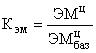 (1)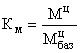 (2)(наименование объекта капитального строительства)N п/пКод строи-
тельного ресурсаНаиме-
нование строитель-
ного ресурса, затратПолное наиме-
нование строитель-
ного ресурса, затрат в обосновы-
вающем документеПолное наиме-
нование строитель-
ного ресурса, затрат в обосновы-
вающем документеЕд.изм.Ед. изм. строи-
тельного ресурса, затрат в обосновы-
вающем документеТекущая отпускная цена за ед.изм. в обосно-
вывающем документе с НДС, руб. (валюта)Текущая отпускная цена за ед. изм. без НДС в соответ-
ствии с графой 5, руб. (валюта)Стоимость перевозки без НДС за ед.изм., руб. (валюта)Сметная цена без НДС за ед.изм., руб. (валюта)ГодКвар-
талНаименование производи-
теля, поставщикаКПП органи-
зацииИНН органи-
зацииГипер-
ссылка на веб-сайт произ-
водителя, поставщикаНасе-
ленный пункт располо-
жения склада произво-
дителя, поставщикаСтатус органи-
зации (произ-
водитель (1) Постав-
щик (2)1234456789101112131415161718Поставщик 1Поставщик 2Поставщик 3СоставилСоставилСоставилСоставил[должность, подпись (инициалы, фамилия)][должность, подпись (инициалы, фамилия)][должность, подпись (инициалы, фамилия)][должность, подпись (инициалы, фамилия)][должность, подпись (инициалы, фамилия)][должность, подпись (инициалы, фамилия)][должность, подпись (инициалы, фамилия)][должность, подпись (инициалы, фамилия)][должность, подпись (инициалы, фамилия)][должность, подпись (инициалы, фамилия)][должность, подпись (инициалы, фамилия)][должность, подпись (инициалы, фамилия)][должность, подпись (инициалы, фамилия)][должность, подпись (инициалы, фамилия)][должность, подпись (инициалы, фамилия)]ПроверилПроверилПроверилПроверил[должность, подпись (инициалы, фамилия)][должность, подпись (инициалы, фамилия)][должность, подпись (инициалы, фамилия)][должность, подпись (инициалы, фамилия)][должность, подпись (инициалы, фамилия)][должность, подпись (инициалы, фамилия)][должность, подпись (инициалы, фамилия)][должность, подпись (инициалы, фамилия)][должность, подпись (инициалы, фамилия)][должность, подпись (инициалы, фамилия)][должность, подпись (инициалы, фамилия)][должность, подпись (инициалы, фамилия)][должность, подпись (инициалы, фамилия)][должность, подпись (инициалы, фамилия)][должность, подпись (инициалы, фамилия)]Наименование редакции сметных нормативовНаименование программного продукта(наименование стройки)(наименование стройки)(наименование объекта капитального строительства)(наименование объекта капитального строительства)(наименование конструктивного решения)(наименование конструктивного решения)(наименование конструктивного решения)(наименование конструктивного решения)(наименование конструктивного решения)(наименование конструктивного решения)(наименование конструктивного решения)(наименование конструктивного решения)(наименование конструктивного решения)(наименование конструктивного решения)(наименование конструктивного решения)(наименование конструктивного решения)(наименование конструктивного решения)(наименование конструктивного решения)СоставленСоставленресурснымресурснымресурснымресурснымресурснымресурснымресурснымресурснымресурснымресурснымметодомметодомОснованиеОснование(проектная и (или) иная техническая документация)(проектная и (или) иная техническая документация)(проектная и (или) иная техническая документация)(проектная и (или) иная техническая документация)(проектная и (или) иная техническая документация)(проектная и (или) иная техническая документация)(проектная и (или) иная техническая документация)(проектная и (или) иная техническая документация)(проектная и (или) иная техническая документация)(проектная и (или) иная техническая документация)(проектная и (или) иная техническая документация)(проектная и (или) иная техническая документация)Составлен(а) вСоставлен(а) вСоставлен(а) вв текущем уровне ценв текущем уровне ценв текущем уровне цен(вид валюты)(вид валюты)(вид валюты)(вид валюты)Сметная стоимостьСметная стоимостьСметная стоимостьСметная стоимостьтыс.руб. (валюты)тыс.руб. (валюты)Средства на оплату труда рабочихСредства на оплату труда рабочихруб. (валюта)в том числе:в том числе:в том числе:в том числе:Нормативные затраты труда рабочихНормативные затраты труда рабочихчел.-ч.чел.-ч.строительных работстроительных работстроительных работстроительных работтыс.руб. (валюты)тыс.руб. (валюты)Нормативные затраты трудаНормативные затраты трудамашинистовмашинистовчел.-ч.чел.-ч.монтажных работмонтажных работмонтажных работмонтажных работтыс.руб. (валюты)тыс.руб. (валюты)оборудованияоборудованияоборудованияоборудованиятыс.руб. (валюты)тыс.руб. (валюты)Расчетный измерительРасчетный измерительпрочих затратпрочих затратпрочих затратпрочих затраттыс.руб. (валюты)тыс.руб. (валюты)конструктивного решенияконструктивного решенияN п.п.ОбоснованиеОбоснованиеНаименование работ и затратНаименование работ и затратЕдиница измеренияЕдиница измеренияКоличествоКоличествоКоличествоКоличествоКоличествоКоличествоСметная стоимость в текущем уровне цен, руб. (валюта)Сметная стоимость в текущем уровне цен, руб. (валюта)Сметная стоимость в текущем уровне цен, руб. (валюта)Сметная стоимость в текущем уровне цен, руб. (валюта)Сметная стоимость в текущем уровне цен, руб. (валюта)на единицуна единицукоэффициентыкоэффициентывсего с учетом коэффи-
циенте ввсего с учетом коэффи-
циенте вна единицуна единицукоэффициентывсеговсего12233445566778891010Раздел X. <Наименование раздела>Раздел X. <Наименование раздела>Раздел X. <Наименование раздела>Раздел X. <Наименование раздела>Раздел X. <Наименование раздела>Раздел X. <Наименование раздела>Раздел X. <Наименование раздела>Раздел X. <Наименование раздела>Раздел X. <Наименование раздела>Раздел X. <Наименование раздела>Раздел X. <Наименование раздела>Раздел X. <Наименование раздела>Раздел X. <Наименование раздела>Раздел X. <Наименование раздела>Раздел X. <Наименование раздела>Раздел X. <Наименование раздела>Раздел X. <Наименование раздела>Раздел X. <Наименование раздела><пункт>ГЭСН <шифрГЭСН <шифр<Наименование сметного норматива><Наименование сметного норматива><единица измерения<единица измерения<Х><Х><результирующий коэффициент><результирующий коэффициент><Х><Х>сметной нормы>сметной нормы>"Обоснование и численные значения коэффициентов>"Обоснование и численные значения коэффициентов>сменой нормы>сменой нормы>11ОТОТ<Х><Х><код><код>Затраты труда рабочих <разряд работ>Затраты труда рабочих <разряд работ>чел.-ччел.-ч<Х><Х><результирующий коэффициент><результирующий коэффициент><Х><Х><Х><Х><результирующий коэффициент><Х><Х>33ЭМЭМ<Х><Х><код машины или механизма><код машины или механизма>< Наименование машины или механизма>< Наименование машины или механизма>маш.-чмаш.-ч<Х><Х><результирующий коэффициент><результирующий коэффициент><Х><Х><Х><Х><результирующий коэффициент><Х><Х><код машины или механизма><код машины или механизма><Наименование машины или механизма><Наименование машины или механизма>маш.-чмаш.-ч<Х><Х><результирующий коэффициент><результирующий коэффициент><Х><Х><Х><Х><результирующий коэффициент><Х><Х>в т.ч. ОТмв т.ч. ОТм<Х><Х>22Затраты труда машинистовЗатраты труда машинистовчел.-ччел.-ч<Х><Х><результирующий коэффициент><результирующий коэффициент><Х><Х><Х><Х><результирующий коэффициент><Х><Х>44ММ<Х><Х><код учтенного ресурса><код учтенного ресурса><Наименование учтенного ресурса><Наименование учтенного ресурса><единица измерения учтенного ресурса><единица измерения учтенного ресурса><Х><Х><результирующий коэффициент><результирующий коэффициент><Х><Х><Х><Х><результирующий коэффициент><Х><Х><код учтенного ресурса><код учтенного ресурса>< Наименование учтенного ресурса>< Наименование учтенного ресурса><единица измерения учтенного ресурса><единица измерения учтенного ресурса><Х><Х><результирующий коэффициеит><результирующий коэффициеит><Х><Х><Х><Х><результирующий коэффициент><Х><Х><код учтенного ресурса><код учтенного ресурса><Наименование учтенного ресурса><Наименование учтенного ресурса><единица измерения учтенного ресуреа><единица измерения учтенного ресуреа><Х><Х><результирующий коэффициент><результирующий коэффициент><Х><Х><Х><Х><результирующий коэффициент><Х><Х><код группы неучтенного ресурса><код группы неучтенного ресурса><Наименование неучтенного ресурса><Наименование неучтенного ресурса><единица измерения неучтенного ресурса><единица измерения неучтенного ресурса><Х><Х><результирующий коэффициент><результирующий коэффициент><Х><Х>ЗТЗТчел.-ччел.-ч<Х><Х><результирующий коэффициент><результирующий коэффициент><Х><Х>ЗТмЗТмчел.-ччел.-ч<Х><Х><результирующий коэффициент><результирующий коэффициент><Х><Х>ИтогоИтого<Х><Х>Корректировка МКорректировка М<Х>16.116.1<код группы неучтенного ресурса><код группы неучтенного ресурса><Наименование неучтенного ресурса><Наименование неучтенного ресурса><единица измерения неучтенного ресурса><единица измерения неучтенного ресурса><Х><Х><результирующий коэффициент><результирующий коэффициент><Х><Х>16.216.2<код ресурса><код ресурса><Наименование неучтенного ресурса - оборудования><Наименование неучтенного ресурса - оборудования><единица измерения неучтенного ресурса><единица измерения неучтенного ресурса><Х><Х><результирующий коэффициент><результирующий коэффициент><Х><Х><Х><результирующий коэффициент><результирующий коэффициент><Х>ФОТФОТ<Х><обоснование><обоснование>НР <вид работ>НР <вид работ>%%<норматив НР><норматив НР><результирующий коэффициент><результирующий коэффициент><Х><Х><Х><обоснование><обоснование>СП <вид работ>СП <вид работ>%%<норматив СП><норматив СП><результирующий коэффициент><результирующий коэффициент><Х><Х><Х>Всего по позицииВсего по позиции<Х><пункт><пункт><код ресурса><код ресурса><Наименование неучтенного ресурса - оборудования><Наименование неучтенного ресурса - оборудования><единица измерения неучтенного ресурса><единица измерения неучтенного ресурса><Х><Х><результирующий коэффициент><результирующий коэффициент><Х><Х><Х><результирующий коэффициент><результирующий коэффициент><Х>Всего по позицииВсего по позиции<Х><пункт><пункт><обоснование><обоснование><Наименование неучтенного ресурса, отсутствующего в СНБ><Наименование неучтенного ресурса, отсутствующего в СНБ><единица измерения неучтенного ресурса><единица измерения неучтенного ресурса><Х><Х><результирующий коэффициент><результирующий коэффициент><Х><Х><Х><результирующий коэффициент><результирующий коэффициент><Х>Всего по позицииВсего по позиции<Х>Всего прямые затраты по Раздел X (в текущем уровне цен)Всего прямые затраты по Раздел X (в текущем уровне цен)Всего прямые затраты по Раздел X (в текущем уровне цен)Всего прямые затраты по Раздел X (в текущем уровне цен)<Х>в том числев том числе<Х>Итого оплата трудаИтого оплата труда<Х>Итого эксплуатация машин и механизмовИтого эксплуатация машин и механизмов<Х>Итого материалыИтого материалы<Х>Итого перевозкаИтого перевозка<Х>Итого ФОТ (справочно)Итого ФОТ (справочно)<Х>Итого накладные расходы (в текущем уровне цен)Итого накладные расходы (в текущем уровне цен)<Х>Итого сметная прибыль (в текущем уровне цен)Итого сметная прибыль (в текущем уровне цен)<Х>Итого оборудование (в текущем уровне цен)Итого оборудование (в текущем уровне цен)Итого прочие затраты (в текущем уровне цен)Итого прочие затраты (в текущем уровне цен)Итого по разделу Раздел X (в текущем уровне цен)Итого по разделу Раздел X (в текущем уровне цен)<Х>Всего прямые затраты по смете (в текущем уровне цен)Всего прямые затраты по смете (в текущем уровне цен)<Х>в том числев том числеоплата трудаоплата труда<Х>эксплуатация машин и механизмовэксплуатация машин и механизмов<Х>материалыматериалы<Х>перевозкаперевозка<Х>Всего ФОТ (в текущем уровне цен) (справочно)Всего ФОТ (в текущем уровне цен) (справочно)<Х>Всего накладные расходы (в текущем уровне цен)Всего накладные расходы (в текущем уровне цен)<Х>Всего сметная прибыль (в текущем уровне цен)Всего сметная прибыль (в текущем уровне цен)<Х>Всего оборудование (в текущем уровне цен)Всего оборудование (в текущем уровне цен)<Х>Всего прочие затраты (в текущем уровне цен)Всего прочие затраты (в текущем уровне цен)<Х>ВСЕГО по смете (в текущем уровне цен)ВСЕГО по смете (в текущем уровне цен)<Х>Составил[должность, подпись (инициалы, фамилия)]Проверил[должность, подпись (инициалы, фамилия)](наименование объекта капитального строительства)ОснованиеОснование(проектная документация)(проектная документация)(проектная документация)(проектная документация)(проектная документация)(проектная документация)(проектная документация)Сметная стоимостьСметная стоимостьСметная стоимостьтыс.руб. (валюты)Расчетный измерительРасчетный измерительРасчетный измерительРасчетный измерительРасчетный измерительобъекта капитального строительстваобъекта капитального строительстваобъекта капитального строительстваобъекта капитального строительстваобъекта капитального строительстваПоказатель единичной стоимостиПоказатель единичной стоимостиПоказатель единичной стоимостиПоказатель единичной стоимостиПоказатель единичной стоимостина расчетный измеритель объекта капитального строительствана расчетный измеритель объекта капитального строительствана расчетный измеритель объекта капитального строительствана расчетный измеритель объекта капитального строительствана расчетный измеритель объекта капитального строительствана расчетный измеритель объекта капитального строительствана расчетный измеритель объекта капитального строительстваруб. (валюта)Составлен вв уровне ценв уровне цен_______________ 20___ г._______________ 20___ г._______________ 20___ г.(вид валюты)(вид валюты)(вид валюты)NОбоснованиеНаименованиеНаименованиеСметная стоимость, тыс.руб. (валюты)Сметная стоимость, тыс.руб. (валюты)Сметная стоимость, тыс.руб. (валюты)Сметная стоимость, тыс.руб. (валюты)Сметная стоимость, тыс.руб. (валюты)п/плокальных сметных расчетов (смет), затратлокальных сметных расчетов (смет), затратстрои-
тельных работмонтажных работоборудо-
ванияпрочих затратвсего123345678<пункт><обоснование><Наименование локального сметного расчета><Наименование локального сметного расчета><Х><Х><Х><Х><Х><пункт><обоснование><Наименование локального сметного расчета><Наименование локального сметного расчета><Х><Х><Х><Х><Х>...........................<пункт><обоснование><Наименование локального сметного расчета><Наименование локального сметного расчета><Х><Х><Х><Х><Х>ИтогоИтого<Х><Х><Х><Х><Х><обоснование>Временные здания и сооруженияВременные здания и сооружения<Х><Х><Х>ИтогоИтого<Х><Х><Х><Х><Х><обоснование>Дополнительные затраты при производстве работ в зимнее времяДополнительные затраты при производстве работ в зимнее время<Х><Х><Х>ИтогоИтого<Х><Х><Х><Х><Х>...........................ИтогоИтого<Х><Х><Х><Х><Х>ВСЕГОВСЕГО<Х><Х><Х><Х><Х>в том числе:в том числе:ОТ<Х>ЭМ<Х>М<Х>НР<Х>СП<Х>оборудование<Х>прочие затраты<Х>Главный инженер проектаГлавный инженер проекта[подпись (инициалы, фамилия)][подпись (инициалы, фамилия)][подпись (инициалы, фамилия)]Начальникотдела(наименование) [подпись (инициалы, фамилия)]СоставилСоставил[должность, подпись (инициалы, фамилия)][должность, подпись (инициалы, фамилия)][должность, подпись (инициалы, фамилия)]ПроверилПроверил[должность, подпись (инициалы, фамилия)][должность, подпись (инициалы, фамилия)][должность, подпись (инициалы, фамилия)]Заказчик(наименование организации)(наименование организации)(наименование организации)(наименование организации)(наименование организации)Утвержден ____ _____________ 20____ г.Утвержден ____ _____________ 20____ г.Утвержден ____ _____________ 20____ г.Утвержден ____ _____________ 20____ г.Утвержден ____ _____________ 20____ г.Утвержден ____ _____________ 20____ г.Сводный сметный расчет сметной стоимостиСводный сметный расчет сметной стоимостиСводный сметный расчет сметной стоимоститыс.руб. (валюты)(ссылка на документ об утверждении)(ссылка на документ об утверждении)(ссылка на документ об утверждении)(ссылка на документ об утверждении)(ссылка на документ об утверждении)(ссылка на документ об утверждении)СВОДНЫЙ СМЕТНЫЙ РАСЧЕТ СТОИМОСТИ СТРОИТЕЛЬСТВА N ССР-СВОДНЫЙ СМЕТНЫЙ РАСЧЕТ СТОИМОСТИ СТРОИТЕЛЬСТВА N ССР-СВОДНЫЙ СМЕТНЫЙ РАСЧЕТ СТОИМОСТИ СТРОИТЕЛЬСТВА N ССР-СВОДНЫЙ СМЕТНЫЙ РАСЧЕТ СТОИМОСТИ СТРОИТЕЛЬСТВА N ССР-(наименование объекта капитального строительства)(наименование объекта капитального строительства)(наименование объекта капитального строительства)(наименование объекта капитального строительства)(наименование объекта капитального строительства)(наименование объекта капитального строительства)Составлен вв уровне цен _______________ 20___ г.в уровне цен _______________ 20___ г.в уровне цен _______________ 20___ г.в уровне цен _______________ 20___ г.(вид валюты)NОбоснованиеНаименованиеСметная стоимость, тыс.руб. (валюты)Сметная стоимость, тыс.руб. (валюты)Сметная стоимость, тыс.руб. (валюты)Сметная стоимость, тыс.руб. (валюты)Сметная стоимость, тыс.руб. (валюты)п/пглав, объектов капитального строительства, работ и затратстрои-
тельных работмонтажных работоборудо-
ванияпрочих затратвсего12345678Руководитель проектной организацииРуководитель проектной организацииРуководитель проектной организацииРуководитель проектной организации[подпись (инициалы, фамилия)][подпись (инициалы, фамилия)]Главный инженер проектаГлавный инженер проекта[подпись (инициалы, фамилия)][подпись (инициалы, фамилия)][подпись (инициалы, фамилия)][подпись (инициалы, фамилия)]Начальникотделаотдела(наименование) [подпись (инициалы, фамилия)]ЗаказчикЗаказчик[должность, подпись (инициалы, фамилия)][должность, подпись (инициалы, фамилия)][должность, подпись (инициалы, фамилия)][должность, подпись (инициалы, фамилия)]Заказчик(наименование организации)(наименование организации)(наименование организации)Утверждена ____ _____________ 20____ г.Утверждена ____ _____________ 20____ г.Утверждена ____ _____________ 20____ г.Утверждена ____ _____________ 20____ г.Сводка затрат в суммеСводка затрат в сумметыс.руб. (валюты)(ссылка на документ об утверждении)(ссылка на документ об утверждении)(ссылка на документ об утверждении)(ссылка на документ об утверждении)"____" ________________ 20___ г."____" ________________ 20___ г."____" ________________ 20___ г."____" ________________ 20___ г.Составлена вСоставлена вСоставлена вв уровне цен _______________ 20___ г.в уровне цен _______________ 20___ г.в уровне цен _______________ 20___ г.(вид валюты)(вид валюты)NНаименование затратНаименование затратНаименование затратСметная стоимость, тыс.руб. (валюты)Сметная стоимость, тыс.руб. (валюты)Сметная стоимость, тыс.руб. (валюты)Сметная стоимость, тыс.руб. (валюты)п/побъектов производственного назначенияобъектов производственного назначенияобъектов непроизводственного назначениявсего122233451Сметная стоимость:Сметная стоимость:Сметная стоимость:1.1строительных и монтажных работстроительных и монтажных работ1.2оборудованияоборудования1.3прочих затратпрочих затрат2Сметная стоимость всего,Сметная стоимость всего,Сметная стоимость всего,в том числев том числев том числе2.1НДСНДСНДС2.2Прочие налогиПрочие налогиПрочие налогиРуководитель проектной организацииРуководитель проектной организацииРуководитель проектной организацииРуководитель проектной организации[подпись (инициалы, фамилия)][подпись (инициалы, фамилия)]Главный инженер проектаГлавный инженер проекта[подпись (инициалы, фамилия)][подпись (инициалы, фамилия)][подпись (инициалы, фамилия)][подпись (инициалы, фамилия)]Начальникотделаотдела(наименование) [подпись (инициалы, фамилия)]ЗаказчикЗаказчик[должность, подпись (инициалы, фамилия)][должность, подпись (инициалы, фамилия)][должность, подпись (инициалы, фамилия)][должность, подпись (инициалы, фамилия)](наименование объекта капитального строительства)(наименование объекта капитального строительства)(наименование объекта капитального строительства)(наименование объекта капитального строительства)(наименование объекта капитального строительства)(наименование объекта капитального строительства)(наименование объекта капитального строительства)N п/пОбоснованиеНаименованиеЕд.изм.ОбъемОбъемОбъемработ и затратвсеговыполняемый российскими подрядчикамивыполняемый иностранными подрядчиками1234567Составил[должность, подпись (инициалы, фамилия)]Проверил[должность, подпись (инициалы, фамилия)](наименование объекта капитального строительства)N п/пКод (обосно-Наименование строительного ресурсаЕд.изм.ОбъемОбъемОбъемСметная цена, руб. (валюта).Сметная цена, руб. (валюта).вание)всегопоставки РФпоставки страны строи-
тельства и (или) третьих странна ед.изм.всего1234567Затраты труда рабочих, всегочел.-чв том числе:чел.-ччел.-чМашины и механизмымаш.-чмаш.-чМатериальные ресурсыОборудованиеСоставил[должность, подпись (инициалы, фамилия)]Проверил[должность, подпись (инициалы, фамилия)]N п/пНомер глав ССРСС, наименование работ и затратСпособ определения и учета сметной стоимости работ и затратОснование для включения учитываемых работ и затрат в ССРСС (нормативно-правовые акты и иные документы, устанавливающие работы и затраты, учитываемые в главах 1, 9 ССРСС)1231Глава 11.1Оформление земельного участка и условий для подготовки проектной документации1.1.1Затраты, связанные с получением (разработкой) исходных данных и условий для подготовки проектной документации, проведением необходимых согласований по проектным решениямОпределяются расчетом на основании данных заказчика.

Учитываются в графах 7 и 8 ССРССЗадание на проектирование1.1.2Затраты, связанные с проведением геодезических работ, выполняемых на территории строительства до начала строительства (вынос в натуру границ участка строительства, осей контура строительства зданий сооружений и трасс осей подземных сетей инженерно-технического обеспечения, знаки и пункты в земле или створы осей на близлежащих капитальных строениях)Определяются расчетом на основании сметных нормативов.

Учитываются в графах 7 и 8 ССРССЗадание на проектирование1.1.3Затраты, связанные с оформлением права владения и пользования на земельные участки (затраты на отвод земельного участка (приобретение в собственность земельных участков для строительства, аренда в период архитектурно-строительного проектирования и (или) строительства), плата за сервитут, возмещение убытков при ухудшении качества земель, ограничении прав в связи с установлением и изменением зон с особыми условиями использования территорий, земельный налог на период строительства, плата за пользование водными объектами или их частямиОпределяются расчетом в соответствии с законодательством страны строительства.

Учитываются в графах 7 и 8 ССРССМежправительстве иное соглашение и (или) задание на проектирование.1.2Затраты по освоению территории строительства1.2.1Затраты, связанные с возмещением убытков (компенсацией) за сносимые строения, в связи с изъятием под строительство земельных участков и расположенных на таких земельных участках объектов недвижимого имущества, компонентов природной среды (производимых за счет средств организации в случае, если решение об изъятии принято на основании ходатайства об изъятии), валкой леса, корчевкой пней, очисткой от кустарника, уборкой камней, вывозкой промышленных отвалов (отработанные породы, шлак и тому подобное) и прочие объекты, препятствующие осуществлению строительства, переносом и (или) переустройством (в том числеОпределяются расчетом на основании данных заказчика и (или) данных конъюнктурного анализа.

Учитываются в графах 7 и 8 ССРССМежправительстве иное соглашение и (или) задание на проектирование.техническим надзором собственников (владельцев)) зданий и сооружений, сетей инженерно-технического обеспечения, путей, дорог и других объектов капитального строительства (или строительством новых зданий и сооружений взамен сносимых), переселением жильцов, в том числе, на выполнение проектных, изыскательских и кадастровых работ (за исключением учтенных в составе исходных данных для подготовки проектной документации), оценку земельных участков, объектов недвижимого имущества, упущенной выгоды, технадзор и тому подобное, расходы, связанные с компенсацией за посев, вспашку и другие сельскохозяйственные работы, возмещением потерь сельскохозяйственного производства при отводе земель, снятием и хранением плодородного слоя почвы и тому подобное1.2.2Затраты по разминированию территории строительства в пределах строительной площадки или полосы отвода линейного объектаОпределяются расчетом на основании данных заказчика или на основании конъюнктурного анализа.

Учитываются в графах 7 и 8 ССРССМежправительстве иное соглашение и (или) задание на проектирование.

Проектная документация1.2.3Затраты, связанные с организацией соответствующих мероприятий в случае обнаружения археологического объекта или признаков такого объектаОпределяются локальными сметными расчетами (сметами), разработанными в порядке, установленном Методикой и (или) на основании конъюнктурного анализа.

Учитываются в графах 4,5,6 и 8 ССРССМежправительстве иное соглашение и (или) задание на проектирование.

Проектная документация1.2.4Затраты на проведение на территории строительства природоохранных мероприятий, а также мероприятий по возмещению вреда, наносимого окружающей средеОпределяются локальными сметными расчетами (сметами) и сметными расчетами на отдельные виды затрат,

разработанными в порядке, установленном Методикой.

Учитываются в графах 4,5,6 и 8 ССРССМежправительстве иное соглашение и (или) задание на проектирование.

Проектная документация1.2.5Затраты по инженерной защите территории строительства от различных геологических и гидрогеологических процессов (сели, оползни, обвалы, подтопление и подобные гидрогеологические процессы)Определяются локальными сметными расчетами (сметами), разработанными в порядке, установленном Методикой.

Учитываются в графах 4,5,6 и 8 ССРССЗадание на проектирование.

Проектная документация1.2.6Затраты, связанные с изменением схемы движения транспорта и пешеходов, в том числе организацию движенияОпределяются локальными сметными расчетами (сметами), разработанными в порядке, установленном Методикой.

Учитываются в графах 4,5,6 и 8 ССРССЗадание на проектирование.

Проектная документация2Глава 92.1Дополнительные затраты при производстве работ в зимнее время или в условиях жаркого (тропического) климатаДополнительные затраты при производстве работ в зимнее время определяются по сметным нормативам, сведения о которых включены в ФРСН, для аналогичных климатических условий.

Дополнительные затраты при производстве работ условиях жаркого (тропического) климата определяются на основании расчета в соответствии с проектной документацией.

Учитываются в графах 4,5, 8 ССРССЗадание на проектирование.

Проектная документация2.2Затраты, связанные с доставкой рабочих, выполняющих строительно-монтажные и пусконаладочные работы, от места проживания в стране строительства (сбора) до территории строительства и обратноОпределяются расчетом на основании проектной документации.

Учитываются в графах 7 и 8 ССРССЗадание на проектирование.

Проектная документация2.3Затраты, связанные с осуществлением работ вахтовым методом (содержание, эксплуатация вахтового поселка, доставка вахтовых работников и выплаты, связанные с вахтовым методом производства работ)Определяются расчетом на основании проектной документации. Перечень затрат принимается на основании сметных нормативов, сведения о которых включены в ФРСН, с учетом расходов, связанных с содержанием и эксплуатацией вахтовых поселков за пределами территории Российской Федерации.

Учитываются в графах 7 и 8 ССРССЗадание на проектирование.

Проектная документация2.4Расходы на командировки рабочих и пусконаладочного персонала для выполнения работ по строительству от места, определенного в проектной документации, до территории строительства и обратноОпределяются расчетом на основании данных проектной

документации в соответствии с нормативными правовыми актами Российской Федерации, страны строительства, третьих стран, участвующих в строительстве, требований межправительственн ых соглашений.

Учитываются в графах 7 и 8 ССРССЗадание на проектирование.

Проектная документация2.5Затраты по содержанию спасательных служб при осуществлении строительстваОпределяются расчетом на основании проектной документации, данных заказчика и (или) данных конъюнктурного анализа цен на указанные услуги.

Учитываются в графах 7 и 8 ССРССЗаконодательство Российской Федерации и (или) страны строительства.

Задание на проектирование.

Проектная документация2.6Затраты, связанные с проведением на территории строительства специальных мероприятий по обеспечению нормальных условий труда, соответствующих требованиям охраны труда и безопасности производства (борьба с радиоактивностью, силикозом, малярией, энцефалитным клещом, гнусом, мероприятия по предотвращению распространения вирусных инфекций и другие мероприятия)Определяются расчетом на основании проектной документации, данных заказчика и (или) данных конъюнктурного анализа цен на указанные услуги.

Учитываются в графах 7 и 8 ССРССЗаконодательство Российской Федерации и (или) страны строительства.

Задание на проектирование.

Проектная документация2.7Затраты на проведение пусконаладочных работВключаются затраты на проведение пусконаладочных работ в соответствии с положениями Методики.

Затраты определяются локальными сметными расчетами (сметами), разработанными в порядке, установленном Методикой.

Учитываются в графах 7 и 8 ССРССЗадание на проектирование.

Проектная документация2.8Затраты на содержание действующих постоянных автомобильных дорог и восстановление их по окончании строительстваОпределяются локальными сметными расчетами (сметами), разработанными в порядке, установленном Методикой.

Учитываются в графах 4 и 8 ССРССЗадание на проектирование.

Проектная документация2.9Затраты по вводу объектов в эксплуатацию (затраты на кадастровые работы, выполнение контрольно-исполнительных геодезических съемок подземных инженерных коммуникаций в границах участка, на выполнение исполнительной топографической съемки при сдаче объекта в эксплуатацию, на подготовку технических планов зданий и сооружений, оформление технических паспортов объектов, обследования, испытания, диагностика зданий и сооружений (в случае, если указанные затраты носят обязательный характер, а также другие затраты, в том числе необходимые для подтверждения безопасных для здоровья человека условий проживания и пребывания в зданиях и сооружениях по показателям в соответствии с требованиями законодательства Российской Федерации и страны строительства в области безопасности зданий и сооружений, санитарно-эпидемиологического благополучия населения и технического регулирования)Определяются расчетом на основании проектной документации, данных заказчика и (или) данных конъюнктурного анализа цен на указанные услуги.

Учитываются в графах 7 и 8 ССРССЗаконодательство Российской Федерации и (или) страны строительства.

Задание на проектирование.

Проектная документация2.10Затраты по подключению (технологическому присоединению) к сетям инженерно-технического обеспечения, в том числе к информационно-телекоммуникационной сети "Интернет", а также технический надзор собственников (владельцев) указанных сетей инженерно-технического обеспечения (при необходимости)Определяются расчетом на основании проектной документации, данных заказчика и (или) данных конъюнктурного анализа цен на указанные услуги.

Учитываются в графах 7 и 8 ССРССЗадание на проектирование.

Проектная документация2.11Затраты по размещению и утилизации и (или) обезвреживанию отходов строительного производства (строительного мусора, грунта и прочих отходов, в том числе загрязненных опасными веществами)Определяются расчетом на основании проектной документации, данных заказчика и (или) данных конъюнктурного анализа цен на указанные услуги.

Учитываются в графах 7 и 8 ССРССЗаконодательство страны строительства

Задание на проектирование.

Проектная документация2.12Плата за негативное воздействие на окружающую среду (затраты, связанные с содержанием и эксплуатацией основных средств природоохранного назначения)Определяются расчетом на основании проектной документации, данных заказчика и (или) данных конъюнктурного анализа цен на указанные услуги.

Учитываются в графах 7 и 8 ССРССЗаконодательство страны строительства

Задание на проектирование.

Проектная документация2.13Затраты на научно-техническое сопровождение строительства зданий или сооружений, мониторинг компонентов окружающей среды, геотехнический мониторинг (состояния основания, строительных конструкций и систем инженерно-технического обеспечения) и другие виды мониторинга, предусмотренные нормативными документами по стандартизацииОпределяются расчетом на основании проектной документации, данных заказчика и (или) данных конъюнктурного анализа цен на указанные услуги.

Учитываются в графах 7 и 8 ССРССЗадание на проектирование.

Проектная документация2.14Затраты, связанные с транспортировкой опасных, тяжеловесных и (или) крупногабаритных грузов, в том числе оплата услуг специализированных служб по сопровождению, выдача разрешений, пропусков, при транспортировке по территории Российской Федерации -также плата в счет возмещения вреда, причиняемого автомобильным дорогам общего пользования федерального значения транспортными средствами, имеющими разрешенную максимальную массу свыше 12 тоннОпределяются расчетом на основании проектной документации, данных заказчика и (или) данных конъюнктурного анализа цен на указанные услуги.

Учитываются в графах 7 и 8 ССРССЗаконодательство Российской Федерации и (или) страны строительства.

Задание на проектирование.

Проектная документация2.15Затраты на специальную проверку оборудования и комплектующих, поставляемых на объект строительстваОпределяются расчетом на основании проектной документации, данных заказчика и (или) данных конъюнктурного анализа цен на указанные услуги.

Учитываются в графах 7 и 8 ССРССЗадание на проектирование.2.16Затраты, связанные с проведением аудита производителей, поставщиков работ, услуг, строительных ресурсов, необходимость которого определена законодательством страны строительства и (или) особыми требованиями контрактаОпределяются расчетом на основании данных заказчика.

Учитываются в графах 7 и 8 ССРССЗаконодательство страны строительства

Межправительстве иное соглашение

Задание на проектирование.2.17Затраты, связанные с сертификацией и экспертизой работ, услуг, строительных ресурсов в соответствии с законодательством страны строительства и (или) особыми требованиями контракта, в том числе затраты на привлечение материаловедческих организацийОпределяются расчетом на основании проектной документации, данных заказчика и (или) данных конъюнктурного анализа цен на указанные услуги.

Учитываются в графах 7 и 8 ССРССЗаконодательство страны строительства

Межправительстве иное соглашение

Задание на проектирование.2.18Затраты на научно-исследовательские работы (НИР) и научно-исследовательские и опытно-конструкторские работы (НИОКР), выполняемые в соответствии с законодательством страны строительства и (или) особыми требованиями контрактаОпределяются расчетом на основании данных заказчика.

Учитываются в графах 7 и 8 ССРССЗаконодательство

страны

строительства

Межправительстве иное соглашение

Задание на проектирование.2.19Затраты на регистрацию в стране строительства российских специалистов и специалистов третьих стран, оформление виз и получение разрешений на работу, регистрацию юридического лица в случае, если законодательством страны строительства предусмотрена необходимость такой регистрацииОпределяются расчетом на основании проектной документации, данных заказчика и (или) данных конъюнктурного анализа цен на указанные услуги.

Учитываются в графах 7 и 8 ССРССЗаконодательство Российской Федерации и (или) страны строительства.

Задание на проектирование.2.20Затраты на обучение российских специалистов, специалистов страны строительства и специалистов третьих странОпределяются расчетом на основании проектной документации, данных заказчика и (или) данных конъюнктурного анализа цен на указанные услуги.

Учитываются в графах 7 и 8 ССРССМежправительстве иное соглашение и (или) задание на проектирование.2.21Затраты на медицинское обслуживание российских специалистов, специалистов страны строительства и специалистов третьих странОпределяются расчетом на основании проектной документации, данных заказчика и (или) данных конъюнктурного анализа цен на указанные услуги.

Учитываются в графах 7 и 8 ССРССЗаконодательство Российской Федерации и (или) страны строительства.

Задание на проектирование.2.22Расходы по налогам, сборам, социальным выплатам рабочим и другие расходы, связанные с обеспечением исполнения законодательства страны строительства и Российской Федерации (за исключением расходов по налогам, сборам, социальным выплатам и другим расходам, относимых на накладные расходы)Определяются расчетом на основании данных заказчика.

Учитываются в графах 7 и 8 ССРССЗаконодательство Российской Федерации и (или) страны строительства.

Задание на проектирование.2.23Затраты на осуществление всех видов страхования ответственности с учетом требований и норм по страхованию ответственности в соответствии с законодательством Российской Федерации и (или) страны строительства и (или) особыми требованиями контракта, затраты на страхование объекта строительстваОпределяются расчетом на основании проектной документации, данных заказчика и (или) данных конъюнктурного анализа цен на указанные услуги.

Учитываются в графах 7 и 8 ССРССЗаконодательство Российской Федерации и (или) страны строительства.

Задание на проектирование.2.24Затраты, связанные с перебазированием строительно-монтажных организаций и их подразделений (при отсутствии в районе строительства)Определяются расчетом на основании данных проектной документации и данных заказчика.

Учитываются в графах 7 и 8 ССРССЗадание на проектирование.

Проектная документация2.25Затраты на обеспечение безопасности строящихся или реконструируемых объектов, требования к которой устанавливаются нормативно-правовыми актами и связаны, в том числе, с обеспечением безопасности при строительстве, реконструкции и капитальном ремонте особо опасных, технически сложных и уникальных объектов капитального строительства, обеспечением транспортной безопасности и прочими случаями, требующими привлечения специализированных организаций, подразделений военизированной (усиленной) охраны и специального инженерного обеспечения, а также расходы на гражданскую оборону в период строительстваОпределяются расчетом на основании проектной документации, данных заказчика и (или) данных конъюнктурного анализа цен на указанные услуги.

Учитываются в графах 7 и 8 ССРССЗаконодательство Российской Федерации и страны строительства

Межправительстве иное соглашение и (или) задание на проектирование.

Задание на проектирование.2.26Затраты, связанные с предоставлением обязательной банковской гарантии в качестве обеспечения исполнения контракта и гарантийных обязательствОпределяются расчетом на основании данных заказчика и данных конъюнктурного анализа цен на указанные услуги.

Учитываются в графах 7 и 8 ССРССЗаконодательство Российской Федерации и страны строительства

Межправительстве иное соглашение

Задание на проектирование.2.27Затраты, связанные с компенсацией предприятиям железнодорожного, речного, автомобильного транспорта и другим организациям за предоставление "окон", затраты на технический надзор владельцев сетей, коммуникаций при переустройстве, работе в охранной зоне, в т.ч. в "Технологические окна"Определяются расчетом на основании проектной документации, данных заказчика и (или) данных конъюнктурного анализа цен на указанные услуги.

Учитываются в графах 7 и 8 ССРССЗаконодательство страны строительства

Задание на проектирование.

Проектная документация2.28Гарантии и компенсации работникам, направляемым на работу за границей, связанные с перемещением в страну строительстваОпределяются расчетом на основании данных заказчика в соответствии с законодательством Российской Федерации и страны строительства.

Учитываются в графах 7 и 8 ССРССТрудовой кодекс Российской Федерации

Задание на проектирование.2.29Затраты, связанные с применением технологий информационного моделирования при осуществлении строительстваОпределяются расчетом на основании данных проектной и иной технической документации.

Учитываются в графах 7 и 8 ССРССЗадание на проектирование.

Проектная документация2.30Затраты, связанные с компенсацией подрядным организациям затрат на оплату процентов за пользование кредитами, займами в случаях, предусмотренных законодательством Российской ФедерацииОпределяются расчетом на основании данных проектной документации и иных документов.

Учитываются в графах 7 и 8 ССРССЗаконодательство Российской Федерации

Межправительстве иное соглашение

Задание на проектирование.2.31Затраты на расширенное банковское сопровождение в случаях, установленных Правилами осуществления банковского сопровождения контрактов, утвержденными постановлением Правительства Российской Федерации от 20 сентября 2014 г. N 963 (Собрание законодательства Российской Федерации, 2014, N 39, ст.5259; 2018, N 39, ст.5985)Определяются на основании конъюнктурного анализа в размерах, не превышающих установленных Правилами осуществления банковского сопровождения контрактов, утвержденными постановлением Правительства Российской Федерации от 20 сентября 2014 г. N 963.

Учитываются в графах 7 и 8 ССРССЗаконодательство Российской Федерации

Задание на проектирование.2.32Затраты, связанные с устройством временных перевалочных баз в пунктах перегрузки материальных ресурсов и оборудования с одного вида транспорта на другой, а также перевалочных баз за пределами строительной площадкиОпределяются локальными сметными расчетами (сметами), разработанными на основании ПОС и (или) иной технической документации, в соответствии с положениями Методики, с применением сметных нормативов.

Учитываются в графах 4, 5, 6 и 8 ССРССЗадание на проектирование.

Проектная документация